Контрольная работа по математике 3 класс.     Кокоева Людмила Михайловна № 208-323-314Цель проверочной работы – определение уровня усвоения учащимися основных знаний и умений к концу обучения в 3 классе начальной школы. 1 вариант.Вычисли значение выражения (29 + 34) : (27 : 3) =               Отцу 36 лет, сын в 4 раза моложе. Сколько лет сыну?Ответ:                 лет.В городском парке ребята посадили 15 елочек, а берёзок на 8 больше. Сколько всего деревьев посадили? Ответ:                  деревьев.Вычисли: 27 · 3 =                  Вычисли: 91 : 7 =                 Впиши в «окошко» цифру, чтобы запись была верной.916 › 9     6Вычисли:      7 3 1      2 6 4 В начальную школу привезли 300 наборов конфет. Сколько останется наборов, если выдали 4 классам по 30 наборов.Ответ:                 наборов.Сторона квадрата 8 см. Чему равен периметр квадрата? Отметь  свой ответ.32 см               64 см                 16 см                  24 см          Какие две фигуры имеют равные площади? Отметь  свой ответ.1 и 2                             1 и 3                         1 и 4                        2 и 3Дима решил измерить длину ленты воздушного змея с помощью линейки длиной 20 см. Он приложил линейку 7 раз, после чего осталось ещё 8 см.  Чему равна длина ленты воздушного змея?           160см                              140см                         132см                          148см      Альбом  и 3 одинаковые пачки наклеек стоят 42 рубля. Альбом  стоит 24 рубля. Какова цена пачки наклеек? Отметь  свой ответ. Найди площадь закрашенной фигуры. Используй мерку                 Ответ:                    мерок.  В наборе лежат 13 магнитов. Сколько магнитов  нужно добавить, чтобы 4 мальчика могли  разделить их поровну?Ответ:                   магнита.  В каком порядке нужно выполнять действия? Отметь  свой ответ.43 - 63 : 9 + 28 сложение, деление, вычитаниеделение, вычитание, сложениесложение, вычитание, делениеделение, сложение, вычитание  Впиши в «окошки» цифры, чтобы запись была верной.5      8    7 9 8 2   В школьную библиотеку привезли 24 учебника русского языка,  а учебников математики в 3 раза больше. Учебники математики расставили на полки, по 9 штук на каждую. Сколько полок заняли учебники математики?     Ответ:                  полок.  В шесть мешков рассыпали поровну 24 кг риса, а в пять мешков рассыпали поровну 25 кг гречи. Что тяжелее – мешок с рисом или мешок с гречей? Ответ: тяжелее мешок с                                        .  Из 14 спичек длиной 3 см Рома сложил сначала фигуру А, а потом фигуру В. Сравни периметры фигур А и В. Отметь свой ответ .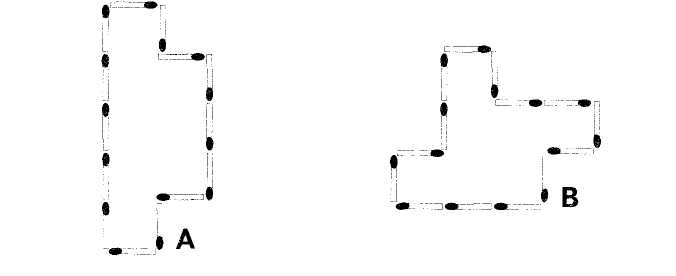 фигура А имеет больший периметрфигура В имеет больший периметробе фигуры имеют одинаковый периметрОбъясни свой ответ. Выбери в таблице столбик, в котором числа соответствуют тексту:«Для уроков труда купили 41 лист цветного картона. Синего картона купили в 2 раза больше, чем красного и на 6 листов меньше, чем зелёного».Отметь свой ответ .Объясни свой ответ.___________________________________________________________________________________________________________________________________________________________________________________________________________________________________________________________________________________________________________________________________________________________________________________________________________2 вариант.ОУ__________    класс_____________Фамилия, имя________________________________________________Вычисли значение выражения (72 - 68) · (64 : 8)=               У Димы в коллекции 16 машинок, а у Олега в 2 раза  меньше. Сколько машинок у Олега?Ответ:                 машинок.У Ани в коллекции 12 марок с животными, а с растениями на 4 марки меньше. Сколько всего марок у Ани?Ответ:                  марок.Вычисли: 29 · 4 =                  Вычисли: 72 : 6 =                 Впиши в «окошко» цифру, чтобы запись была верной.› 8     2Вычисли:      9 5 6      4 6 7 В пачке 500 листов. Сколько листов останется в пачке, если израсходуют на 4 класса по 30 листов?Ответ:                 листов.Сторона квадрата 6 см. Чему равен периметр квадрата? Отметь  свой ответ.12 см               24 см                 36 см                  18 см           Какие две фигуры имеют равные площади? Отметь  свой ответ.                  1 и 2                             1 и 3                         1 и 4                        2 и 3 Сима решила измерить длину скакалки с помощью линейки длиной 15 см. Она приложила линейку 6 раз, после чего осталось ещё 8 см.  Чему равна длина скакалки?           88см                              98см                         82см                          108см      Блокнот и 4 одинаковые тетради стоят 76 рублей. Блокнот стоит 16 рублей. Какова цена тетради? Отметь  свой ответ. Найди площадь закрашенной фигуры. Используй мерку                 Ответ:                    мерок.  В наборе лежат 23 марки. Сколько марок нужно добавить, чтобы 7 девочек могли  разделить их поровну?Ответ:                   марок. В каком порядке нужно выполнять действия? Отметь  свой ответ.43 + 42 : 6 – 28 сложение, деление, вычитаниеделение, вычитание, сложениесложение, вычитание, делениеделение, сложение, вычитание Впиши в «окошки» цифры, чтобы запись была верной.3      7    6 9 8 2 В  школу привезли 98 новых книг. На 4 полки поставили по 16 книг на каждую, а остальные книги раздали поровну  в два класса. Сколько книг получил каждый класс?Ответ:                  книг. В шесть пакетов разложили поровну 24кг муки, а в 5 пакетов разложили поровну 25кг сахара. Определи, что тяжелее – пакет муки или пакет сахара? Запиши свое решение. Ответ: тяжелее пакет                                        . Из 14 спичек длиной 2 см Полина сложила сначала фигуру А, а потом фигуру В. Сравни периметры фигур А и В. Отметь  свой ответ.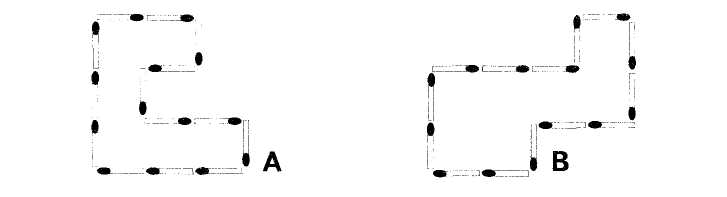 обе фигуры имеют одинаковый периметрфигура А имеет больший периметр фигура В имеет больший периметрОбъясни свой ответ.Выбери в таблице столбик, в котором числа соответствуют тексту:«Для парада купили 53 разноцветных шарика. Синих шаров в 3 раза больше, чем зелёных, и на 10 больше, чем красных».Отметь  свой ответ.Объясни свой ответ.______________________________________________________________________________________________________________________________________________________________________________________________________________________________________________________________________________________________________________________________________________________________________________________________________Цвет картонаКоличество листовКоличество листовКоличество листовКоличество листовсиний7141421красный14777зелёный2020827ЦветКоличество шаровКоличество шаровКоличество шаровКоличество шаровсиние18272732красные28173722зеленые7998